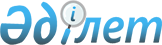 О внесении изменений в решение Акжаикского районного маслихата от 15 декабря 2017 года № 15-2 "О районном бюджете на 2018-2020 годы"
					
			Утративший силу
			
			
		
					Решение Акжаикского районного маслихата Западно-Казахстанской области от 11 июля 2018 года № 21-1. Зарегистрировано Департаментом юстиции Западно-Казахстанской области 18 июля 2018 года № 5286. Утратило силу решением Акжаикского районного маслихата Западно-Казахстанской области от 19 февраля 2019 года № 30-3
      Сноска. Утратило силу решением Акжаикского районного маслихата Западно-Казахстанской области от 19.02.2019 № 30-3 (вводится в действие со дня первого официального опубликования).
      В соответствии с Бюджетным кодексом Республики Казахстан от 4 декабря 2008 года и Законом Республики Казахстан от 23 января 2001 года "О местном государственном управлении и самоуправлении в Республике Казахстан" Акжаикский районный маслихат РЕШИЛ:
      1. Внести в решение Акжаикского районного маслихата от 15 декабря 2017 года № 15-2 "О районном бюджете на 2018-2020 годы" (зарегистрированное в Реестре государственной регистрации нормативных правовых актов № 5018, опубликованное 9 января 2018 года в Эталонном контрольном банке нормативных правовых актов Республики Казахстан) следующие изменения:
      пункт 1 изложить в следующей редакции:
      "1. Утвердить районный бюджет на 2018-2020 годы согласно приложениям 1, 2 и 3 соответственно, в том числе на 2018 год в следующих объемах:
      1) доходы – 6 623 647 тысяч тенге:
      налоговые поступления – 1 072 534 тысячи тенге;
      неналоговые поступления – 2 046 тысяч тенге;
      поступления от продажи основного капитала – 4 191 тысяча тенге;
      поступления трансфертов – 5 544 876 тысяч тенге;
      2) затраты – 6 704 105 тысяч тенге;
      3) чистое бюджетное кредитование – 50 032 тысячи тенге:
      бюджетные кредиты – 165 945 тысяч тенге;
      погашение бюджетных кредитов – 115 913 тысяч тенге;
      4) сальдо по операциям с финансовыми активами – 0 тысяч тенге:
      приобретение финансовых активов – 0 тысяч тенге;
      поступления от продажи финансовых активов государства – 0 тысяч тенге;
      5) дефицит (профицит) бюджета – - 130 490 тысяч тенге;
      6) финансирование дефицита (использование профицита) бюджета – 130 490 тысяч тенге:
      поступление займов – 165 945 тысяч тенге;
      погашение займов – 115 913 тысяч тенге;
      используемые остатки бюджетных средств – 80 458 тысяч тенге.";
      приложение 1 к указанному решению изложить в новой редакции согласно приложению к настоящему решению.
      2. Руководителю организационного отдела аппарата районного маслихата (Т.А.Горбунова) обеспечить государственную регистрацию данного решения в органах юстиции, его официальное опубликование в Эталонном контрольном банке нормативных правовых актов Республики Казахстан и в средствах массовой информации.
      3. Настоящее решение вводится в действие с 1 января 2018 года. Районный бюджет на 2018 год
					© 2012. РГП на ПХВ «Институт законодательства и правовой информации Республики Казахстан» Министерства юстиции Республики Казахстан
				
      Председатель сессии

А.Нысанбаева

      Секретарь маслихата

С.Сиражев
Приложение
к решению Акжаикского
районного маслихата
от 11 июля 2018 года № 21-1Приложение 1
к решению Акжаикского
районного маслихата
от 15 декабря 2017 года № 15-2
Категория
Категория
Категория
Категория
Категория
Сумма, тысяч тенге
Класс
Класс
Класс
Класс
Сумма, тысяч тенге
Подкласс
Подкласс
Подкласс
Сумма, тысяч тенге
Специфика
Специфика
Сумма, тысяч тенге
Наименование
1
2
3
4
5
6
1) Доходы
 6 623 647
1
Налоговые поступления
1 072 534
01
Подоходный налог
287 836
2
Индивидуальный подоходный налог
287 836
03
Социальный налог
280 909
1
Социальный налог
280 909
04
Налоги на собственность
483 258
1
Налоги на имущество
467 896
3
Земельный налог
799
4
Налог на транспортные средства
11 092
5
Единый земельный налог
3 471
05
Внутренние налоги на товары, работы и услуги
17 624
2
Акцизы
3 285
3
Поступления за использование природных и других ресурсов
7 401
4
Сборы за ведение предпринимательской и профессиональной деятельности
6 938
07
Прочие налоги
25
1
Прочие налоги
25
08
Обязательные платежи, взимаемые за совершение юридически значимых действий и (или) выдачу документов уполномоченными на то государственными органами или должностными лицами
2 882
1
Государственная пошлина
2 882
2
Неналоговые поступления
2 046
06
Прочие неналоговые поступления
2 046
1
Прочие неналоговые поступления
2 046
3
Поступления от продажи основного капитала
4 191
01
Продажа государственного имущества, закрепленного за государственными учреждениями
2 702
1
Продажа государственного имущества, закрепленного за государственными учреждениями
2 702
03
Продажа земли и нематериальных активов
1 489
1
Продажа земли
1 489
4
Поступления трансфертов
5 544 876
02
Трансферты из вышестоящих органов государственного управления
5 544 876
2
Трансферты из областного бюджета
5 544 876
Функциональная группа
Функциональная группа
Функциональная группа
Функциональная группа
Функциональная группа
Сумма, тысяч тенге
Функциональная подгруппа
Функциональная подгруппа
Функциональная подгруппа
Функциональная подгруппа
Сумма, тысяч тенге
Администратор бюджетных программ
Администратор бюджетных программ
Администратор бюджетных программ
Сумма, тысяч тенге
Программа
Программа
Сумма, тысяч тенге
Наименование
1
2
3
4
5
6
2) Затраты
 6 704 105
01
Государственные услуги общего характера
439 619
1
Представительные, исполнительные и другие органы, выполняющие общие функции государственного управления
330 384
112
Аппарат маслихата района (города областного значения)
21 731
001
Услуги по обеспечению деятельности маслихата района (города областного значения)
21 731
003
Капитальные расходы государственного органа
0
122
Аппарат акима района (города областного значения)
99 521
001
Услуги по обеспечению деятельности акима района (города областного значения)
88 827
003
Капитальные расходы государственного органа
10 694
123
Аппарат акима района в городе, города районного значения, поселка, села, сельского округа
209 132
001
Услуги по обеспечению деятельности акима района в городе, города районного значения, поселка, села, сельского округа
195 719
022
Капитальные расходы государственного органа
13 413
2
Финансовая деятельность
2 128
459
Отдел экономики и финансов района (города областного значения)
2 128
003
Проведение оценки имущества в целях налогообложения
1 145
010
Приватизация, управление коммунальным имуществом, постприватизационная деятельность и регулирование споров, связанных с этим
983
9
Прочие государственные услуги общего характера
107 107
458
Отдел жилищно-коммунального хозяйства, пассажирского транспорта и автомобильных дорог района (города областного значения)
26 639
001
Услуги по реализации государственной политики на местном уровне в области жилищно-коммунального хозяйства, пассажирского транспорта и автомобильных дорог
26 639
013
Капитальные расходы государственного органа
0
459
Отдел экономики и финансов района (города областного значения)
80 468
001
Услуги по реализации государственной политики в области формирования и развития экономической политики, государственного планирования, исполнения бюджета и управления коммунальной собственностью района (города областного значения)
25 229
015
Капитальные расходы государственного органа
5 300
113
Целевые текущие трансферты из местного бюджета
49 939
466
Отдел архитектуры, градостроительства и строительства района (города областного значения)
0
040
Развитие объектов государственных органов
0
02
Оборона
18 149
1
Военные нужды
6 957
122
Аппарат акима района (города областного значения)
6 957
005
Мероприятия в рамках исполнения всеобщей воинской обязанности
6 957
2
Организация работы по чрезвычайным ситуациям
11 192
122
Аппарат акима района (города областного значения)
11 192
006
Предупреждение и ликвидация чрезвычайных ситуаций масштаба района (города областного значения)
0
007
Мероприятия по профилактике и тушению степных пожаров районного (городского) масштаба, а также пожаров в населенных пунктах, в которых не созданы органы государственной противопожарной службы
11 192
03
Общественный порядок, безопасность, правовая, судебная, уголовно- исполнительная деятельность 
8 971
1
Правоохранительная деятельность
8 000
466
Отдел архитектуры, градостроительства и строительства района (города областного значения)
8 000
066
Строительство объектов общественного порядка и безопасности
8 000
9
Прочие услуги в области общественного порядка и безопасности
971
458
Отдел жилищно-коммунального хозяйства, пассажирского транспорта и автомобильных дорог района (города областного значения)
971
021
Обеспечение безопасности дорожного движения в населенных пунктах
971
04
Образование
3 675 885
1
Дошкольное воспитание и обучение
95 874
464
Отдел образования района (города областного значения)
95 874
009
Обеспечение деятельности организаций дошкольного воспитания и обучения
66 633
040
Реализация государственного образовательного заказа в дошкольных организациях образования
29 241
2
Начальное, основное среднее и общее среднее образование
3 323 377
123
Аппарат акима района в городе, города районного значения, поселка, села, сельского округа
8 818
005
Организация бесплатного подвоза учащихся до школы и обратно в сельской местности
8 818
457
Отдел культуры, развития языков, физической культуры и спорта района (города областного значения)
82 089
017
Дополнительное образование для детей и юношества по спорту
82 089
464
Отдел образования района (города областного значения)
3 230 696
003
Общеобразовательное обучение
3 008 264
006
Дополнительное образование для детей
222 432
466
Отдел архитектуры, градостроительства и строительства района (города областного значения)
1 774
021
Строительство и реконструкция объектов начального, основного среднего и общего среднего образования
1 774
9
Прочие услуги в области образования
256 634
464
Отдел образования района (города областного значения)
256 634
001
Услуги по реализации государственной политики на местном уровне в области образования
18 708
005
Приобретение и доставка учебников, учебно-методических комплексов для государственных учреждений образования района (города областного значения)
169 406
007
Проведение школьных олимпиад, внешкольных мероприятий и конкурсов районного (городского) масштаба
1 744
015
Ежемесячная выплата денежных средств опекунам (попечителям) на содержание ребенка-сироты (детей-сирот), и ребенка (детей), оставшегося без попечения родителей 
9 155
067
Капитальные расходы подведомственных государственных учреждений и организаций
57 621
06
Социальная помощь и социальное обеспечение
479 719
1
Социальное обеспечение
95 750
451
Отдел занятости и социальных программ района (города областного значения)
88 127
005
Государственная адресная социальная помощь
88 127
464
Отдел образования района (города областного значения)
7 623
030
Содержание ребенка (детей), переданного патронатным воспитателям
7 623
2
Социальная помощь
356 116
451
Отдел занятости и социальных программ района (города областного значения)
356 116
002
Программа занятости
145 993
006
Оказание жилищной помощи
5 800
007
Социальная помощь отдельным категориям нуждающихся граждан по решениям местных представительных органов
62 387
010
Материальное обеспечение детей-инвалидов, воспитывающихся и обучающихся на дому
1 748
014
Оказание социальной помощи нуждающимся гражданам на дому
64 825
017
Обеспечение нуждающихся инвалидов обязательными гигиеническими средствами и предоставление услуг специалистами жестового языка, индивидуальными помощниками в соответствии с индивидуальной программой реабилитации инвалида
41 405
023
Обеспечение деятельности центров занятости населения
33 958
9
Прочие услуги в области социальной помощи и социального обеспечения
27 853
451
Отдел занятости и социальных программ района (города областного значения)
27 853
001
Услуги по реализации государственной политики на местном уровне в области обеспечения занятости и реализации социальных программ для населения
24 024
011
Оплата услуг по зачислению, выплате и доставке пособий и других социальных выплат
3 829
07
Жилищно-коммунальное хозяйство
349 440
1
Жилищное хозяйство
100 776
123
Аппарат акима района в городе, города районного значения, поселка, села, сельского округа
0
007
Организация сохранения государственного жилищного фонда города районного значения, поселка, села, сельского округа
0
457
Отдел культуры, развития языков, физической культуры и спорта района (города областного значения)
0
024
Ремонт объектов городов и сельских населенных пунктов в рамках Программы развития продуктивной занятости и массового предпринимательства
0
458
Отдел жилищно-коммунального хозяйства, пассажирского транспорта и автомобильных дорог района (города областного значения)
20 944
003
Организация сохранения государственного жилищного фонда
1 000
004
Обеспечение жильем отдельных категорий граждан
19 944
031
Изготовление технических паспортов на объекты кондоминиумов
0
464
Отдел образования района (города областного значения)
0
026
Ремонт объектов городов и сельских населенных пунктов в рамках Программы развития продуктивной занятости и массового предпринимательства
0
466
Отдел архитектуры, градостроительства и строительства района (города областного значения)
79 832
003
Проектирование и (или) строительство, реконструкция жилья коммунального жилищного фонда
15 488
004
Проектирование, развитие и (или) обустройство инженерно-коммуникационной инфраструктуры
64 344
091
Приобретение оборудования для проектов, реализуемых в рамках Программы развития продуктивной занятости и массового предпринимательства
0
2
Коммунальное хозяйство
223 123
458
Отдел жилищно-коммунального хозяйства, пассажирского транспорта и автомобильных дорог района (города областного значения)
0
012
Функционирование системы водоснабжения и водоотведения
0
466
Отдел архитектуры, градостроительства и строительства района (города областного значения)
223 123
005
Развитие коммунального хозяйства
0
007
Развитие благоустройства городов и населенных пунктов
1 550
058
Развитие системы водоснабжения и водоотведения в сельских населенных пунктах
221 573
3
Благоустройство населенных пунктов
25 541
123
Аппарат акима района в городе, города районного значения, поселка, села, сельского округа
12 337
008
Освещение улиц населенных пунктов
237
009
Обеспечение санитарии населенных пунктов
1 450
011
Благоустройство и озеленение населенных пунктов
10 650
458
Отдел жилищно-коммунального хозяйства, пассажирского транспорта и автомобильных дорог района (города областного значения)
13 204
018
Благоустройство и озеленение населенных пунктов
13 204
08
Культура, спорт, туризм и информационное пространство
578 121
1
Деятельность в области культуры
293 171
457
Отдел культуры, развития языков, физической культуры и спорта района (города областного значения)
293 171
003
Поддержка культурно-досуговой работы
293 171
2
Спорт
35 854
457
Отдел культуры, развития языков, физической культуры и спорта района (города областного значения)
34 631
009
Проведение спортивных соревнований на районном (города областного значения) уровне
26 861
010
Подготовка и участие членов сборных команд района (города областного значения) по различным видам спорта на областных спортивных соревнованиях
7 770
466
Отдел архитектуры, градостроительства и строительства района (города областного значения)
1 223
008
Развитие объектов спорта
1 223
3
Информационное пространство
184 558
456
Отдел внутренней политики района (города областного значения)
9 700
002
Услуги по проведению государственной информационной политики
9 700
457
Отдел культуры, развития языков, физической культуры и спорта района (города областного значения)
174 858
006
Функционирование районных (городских) библиотек
172 658
007
Развитие государственного языка и других языков народа Казахстана
2 200
9
Прочие услуги по организации культуры, спорта, туризма и информационного пространства
64 538
456
Отдел внутренней политики района (города областного значения)
50 508
 001
Услуги по реализации государственной политики на местном уровне в области информации, укрепления государственности и формирования социального оптимизма граждан
9 191
003
Реализация мероприятий в сфере молодежной политики
41 357
032
Капитальные расходы подведомственных государственных учреждений и организаций
0
457
Отдел культуры, развития языков, физической культуры и спорта района (города областного значения)
14 030
001
Услуги по реализации государственной политики на местном уровне в области культуры, развития языков, физической культуры и спорта
14 030
032
Капитальные расходы подведомственных государственных учреждений и организаций
0
10
Сельское, водное, лесное, рыбное хозяйство, особо охраняемые природные территории, охрана окружающей среды и животного мира, земельные отношения
275 274
1
Сельское хозяйство
215 861
462
Отдел сельского хозяйства района (города областного значения)
19 184
001
Услуги по реализации государственной политики на местном уровне в сфере сельского хозяйства
19 184
 466
Отдел архитектуры, градостроительства и строительства района (города областного значения)
50
010
Развитие объектов сельского хозяйства
50
473
Отдел ветеринарии района (города областного значения)
196 677
001
Услуги по реализации государственной политики на местном уровне в сфере ветеринарии
15 126
003
Капитальные расходы государственного органа
0
005
Обеспечение функционирования скотомогильников (биотермических ям)
2 500
006
Организация санитарного убоя больных животных
1 717
007
Организация отлова и уничтожения бродячих собак и кошек
1 717
008
Возмещение владельцам стоимости изымаемых и уничтожаемых больных животных, продуктов и сырья животного происхождения
0
009
Проведение ветеринарных мероприятий по энзоотическим болезням животных
0
010
Проведение мероприятий по идентификации сельскохозяйственных животных
1 032
011
Проведение противоэпизоотических мероприятий
156 031
047
Возмещение владельцам стоимости обезвреженных (обеззараженных) и переработанных без изъятия животных, продукции и сырья животного происхождения, представляющих опасность для здоровья животных и человека
18 504
6
Земельные отношения
21 573
463
Отдел земельных отношений района (города областного значения)
21 573
001
Услуги по реализации государственной политики в области регулирования земельных отношений на территории района (города областного значения)
16 693
006
Землеустройство, проводимое при установлении границ районов, городов областного значения, районного значения, сельских округов, поселков, сел
4 880
007
Капитальные расходы государственного органа
0
9
Прочие услуги в области сельского, водного, лесного, рыбного хозяйства, охраны окружающей среды и земельных отношений
37 840
459
Отдел экономики и финансов района (города областного значения)
37 840
099
Реализация мер по оказанию социальной поддержки
специалистов
37 840
11
Промышленность, архитектурная, градостроительная и строительная деятельность
17 897
2
Архитектурная, градостроительная и строительная деятельность
17 897
466
Отдел архитектуры, градостроительства и строительства района (города областного значения)
17 897
001
Услуги по реализации государственной политики в области строительства, улучшения архитектурного облика городов, районов и населенных пунктов области и обеспечению рационального и эффективного градостроительного освоения территории района (города областного значения)
13 675
013
Разработка схем градостроительного развития территории района, генеральных планов городов районного (областного) значения, поселков и иных сельских населенных пунктов
4 222
015
Капитальные расходы государственного органа
0
12
Транспорт и коммуникации
141 381
1
Автомобильный транспорт
140 321
123
Аппарат акима района в городе, города районного значения, поселка, села, сельского округа
0
013
Обеспечение функционирования автомобильных дорог в городах районного значения, поселках, селах, сельских округах
0
458
Отдел жилищно-коммунального хозяйства, пассажирского транспорта и автомобильных дорог района (города областного значения)
140 321
023
Обеспечение функционирования автомобильных дорог
33 512
045
Капитальный и средний ремонт автомобильных дорог районного значения и улиц населенных пунктов
106 809
9
Прочие услуги в сфере транспорта и коммуникаций
1 060
458
Отдел жилищно-коммунального хозяйства, пассажирского транспорта и автомобильных дорог района (города областного значения)
1 060
037
Субсидирование пассажирских перевозок по социально значимым городским (сельским), пригородным и внутрирайонным сообщениям
1 060
13
Прочие 
108 924
3
Поддержка предпринимательской деятельности и защита конкуренции
5 994
469
Отдел предпринимательства района (города областного значения)
5 994
001
Услуги по реализации государственной политики на местном уровне в области развития предпринимательства
5 994
9
Прочие 
102 930
123
Аппарат акима района в городе, города районного значения, поселка, села, сельского округа
40 988
040
Реализация мер по содействию экономическому развитию регионов в рамках Программы развития регионов до 2020 года
40 988
458
Отдел жилищно-коммунального хозяйства, пассажирского транспорта и автомобильных дорог района (города областного значения)
47 663
040
Реализация мер по содействию экономическому развитию регионов в рамках Программы развития регионов до 2020 года
47 663
459
Отдел экономики и финансов района (города областного значения)
14 279
012
Резерв местного исполнительного органа района (города областного значения)
14 279
14
Обслуживание долга
135
1
Обслуживание долга
135
459
Отдел экономики и финансов района (города областного значения)
135
021
Обслуживание долга местных исполнительных органов по выплате вознаграждений и иных платежей по займам из областного бюджета
135
15
Трансферты
610 590
1
Трансферты
610 590
459
Отдел экономики и финансов района (города областного значения)
610 590
006
Возврат неиспользованных (недоиспользованных) целевых трансфертов
11 720
016
Возврат использованных не по целевому назначению целевых трансфертов
0
024
Целевые текущие трансферты из нижестоящего бюджета на компенсацию потерь вышестоящего бюджета в связи с изменением законодательства
232 576
038
Субвенции
341 040
049
Возврат трансфертов общего характера в случаях, предусмотренных бюджетным законодательством
0
051
Трансферты органам местного самоуправления
25 253
054
Возврат сумм неиспользованных (недоиспользованных) целевых трансфертов, выделенных из республиканского бюджета за счет целевого трансферта из Национального фонда Республики Казахстан
1
3) Чистое бюджетное кредитование
50 032
Бюджетные кредиты
165 945
Функциональная группа
Функциональная группа
Функциональная группа
Функциональная группа
Функциональная группа
Сумма, тысяч тенге
Функциональная подгруппа
Функциональная подгруппа
Функциональная подгруппа
Функциональная подгруппа
Сумма, тысяч тенге
Администратор бюджетных программ
Администратор бюджетных программ
Администратор бюджетных программ
Сумма, тысяч тенге
Программа
Программа
Сумма, тысяч тенге
Наименование 
1
2
3
4
5
6
07
Жилищно-коммунальное хозяйство
 0
1
Жилищное хозяйство
0
458
Отдел жилищно-коммунального хозяйства, пассажирского транспорта и автомобильных дорог района (города областного значения)
0
053
Кредитование на реконструкцию и строительство систем тепло-водоснабжения и водоотведения
0
Функциональная группа
Функциональная группа
Функциональная группа
Функциональная группа
Функциональная группа
Сумма, тысяч тенге
Функциональная подгруппа
Функциональная подгруппа
Функциональная подгруппа
Функциональная подгруппа
Сумма, тысяч тенге
Администратор бюджетных программ
Администратор бюджетных программ
Администратор бюджетных программ
Сумма, тысяч тенге
Программа
Программа
Сумма, тысяч тенге
Наименование
1
2
3
4
5
6
10
Сельское, водное, лесное, рыбное хозяйство, особо охраняемые природные территории, охрана окружающей среды и животного мира, земельные отношения
 165 945
9
Прочие услуги в области сельского, водного, лесного, рыбного хозяйства, охраны окружающей среды и земельных отношений
165 945
459
Отдел экономики и финансов района (города областного значения)
165 945
018
Бюджетные кредиты для реализации мер социальной поддержки специалистов
165 945
Категория
Категория
Категория
Категория
Категория
Сумма, тысяч тенге
Класс
Класс
Класс
Класс
Сумма, тысяч тенге
Подкласс
Подкласс
Подкласс
Сумма, тысяч тенге
Специфика
Специфика
Сумма, тысяч тенге
Наименование
1
2
3
4
5
6
5
Погашение бюджетных кредитов
 115 913
01
Погашение бюджетных кредитов
115 913
1
Погашение бюджетных кредитов, выданных из государственного бюджета
38 782
13
Погашение бюджетных кредитов, выданных из местного бюджета физическим лицам
38 782
 2
Возврат сумм бюджетных кредитов
77 131
4) Сальдо по операциям с финансовыми активами
0
Приобретение финансовых активов
0
Функциональная группа
Функциональная группа
Функциональная группа
Функциональная группа
Функциональная группа
Сумма, тысяч тенге
Функциональная подгруппа
Функциональная подгруппа
Функциональная подгруппа
Функциональная подгруппа
Сумма, тысяч тенге
Администратор бюджетных программ
Администратор бюджетных программ
Администратор бюджетных программ
Сумма, тысяч тенге
Программа
Программа
Сумма, тысяч тенге
Наименование
1
2
3
4
5
6
13
Прочие
0
9
Прочие
0
458
Отдел жилищно-коммунального хозяйства, пассажирского транспорта и автомобильных дорог района (города областного значения)
0
065
Формирование или увеличение уставного капитала юридических лиц
0
Поступление от продажи финансовых активов государства
0
5) Дефицит (профицит) бюджета
 -130 490
6) Финансирование дефицита (использование профицита) бюджета
130490
Категория
Категория
Категория
Категория
Категория
Сумма, тысяч тенге
Класс
Класс
Класс
Класс
Сумма, тысяч тенге
Подкласс
Подкласс
Подкласс
Сумма, тысяч тенге
Специфика
Специфика
Сумма, тысяч тенге
Наименование
1
2
3
4
5
6

7
Поступление займов
 165 945
01
Внутренние государственные займы
165 945
2
Договоры займа
165 945
03
Займы, получаемые местным исполнительным органом района (города областного значения)
165 945
Функциональная группа
Функциональная группа
Функциональная группа
Функциональная группа
Функциональная группа
Сумма, тысяч тенге
Функциональная подгруппа
Функциональная подгруппа
Функциональная подгруппа
Функциональная подгруппа
Сумма, тысяч тенге
Администратор бюджетных программ
Администратор бюджетных программ
Администратор бюджетных программ
Сумма, тысяч тенге
Программа
Программа
Сумма, тысяч тенге
Наименование
1
2
3
4
5
6
16
Погашение займов
 115 913
1
Погашение займов
115 913
459
Отдел экономики и финансов района (города областного значения)
115 913
005
Погашение долга местного исполнительного органа перед вышестоящим бюджетом
38 782
022
Возврат неиспользованных бюджетных кредитов, выданных из местного бюджета
 77 131
Категория
Категория
Категория
Категория
Категория
Сумма, тысяч тенге
Класс
Класс
Класс
Класс
Сумма, тысяч тенге
Подкласс
Подкласс
Подкласс
Сумма, тысяч тенге
Специфика
Специфика
Сумма, тысяч тенге
Наименование
1
2
3
4
5
6
8
Используемые остатки бюджетных средств
 80 458
01
Остатки бюджетных средств
80 458
1
Свободные остатки бюджетных средств
80 458
01
Свободные остатки бюджетных средств
80 458